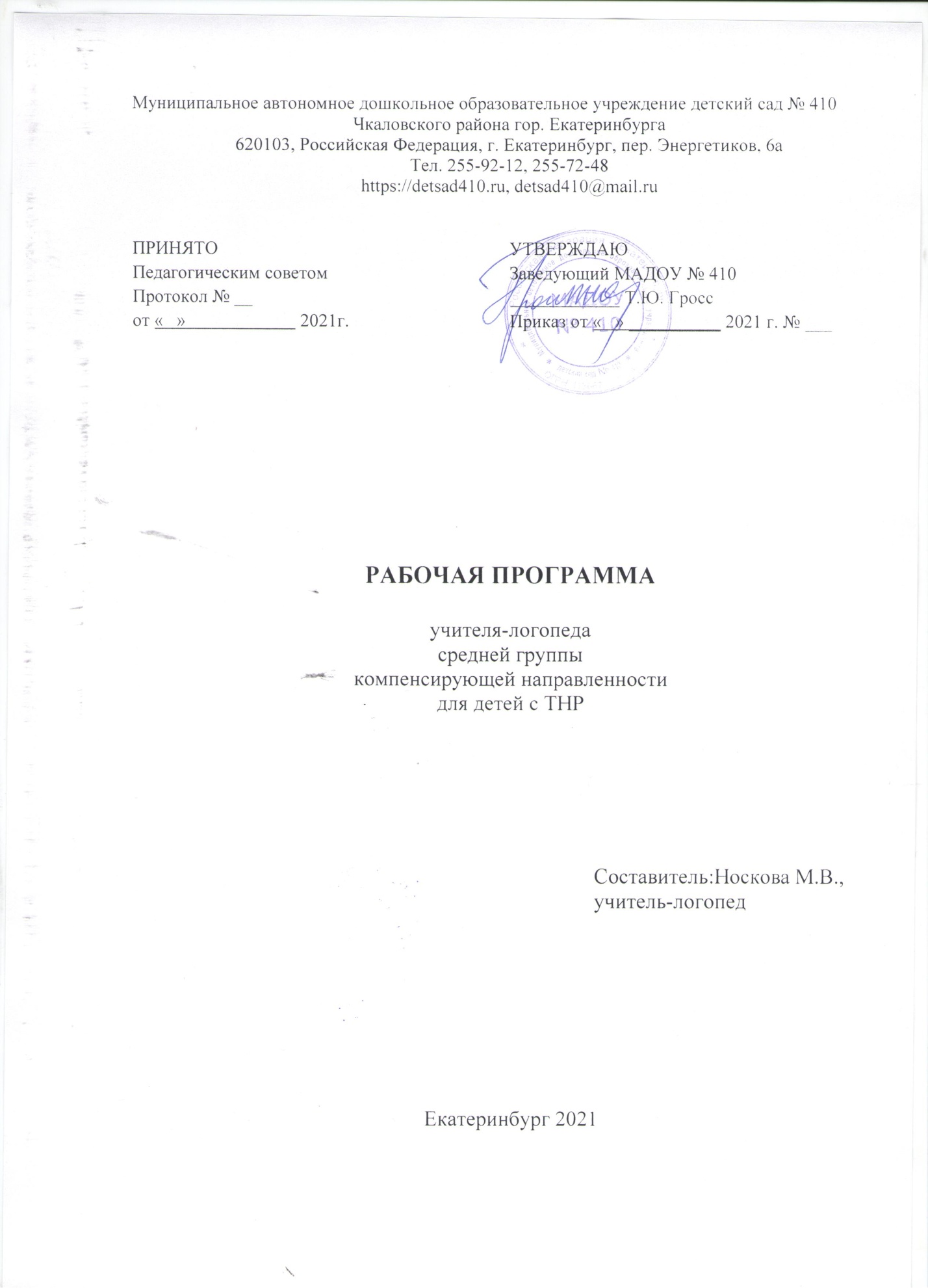 Содержание 1. Целевой раздел.1.1 Пояснительная записка:Целью программы является проектирование социальных ситуаций развития ребенка и развивающей предметно-пространственной среды, обеспечивающих позитивную социализацию, мотивацию и поддержку индивидуальности детей через общение, игру, познавательно-исследовательскую деятельность и другие формы активности. Программа составлена в соответствии с Федеральным законом «Об образовании в Российской Федерации», содействует взаимопониманию и сотрудничеству между людьми, учитывает разнообразие мировоззренческих подходов, способствует реализации права детей дошкольного возраста на свободный выбор мнений и убеждений, обеспечивает развитие способностей каждого ребенка, формирование и развитие личности ребенка в соответствии с принятыми в семье и обществе духовно-нравственными и социокультурными ценностями в целях интеллектуального, духовно-нравственного, творческого и физического развития человека, удовлетворения его образовательных потребностей и интересов. Цели Программы достигаются через решение следующих задач:– охрана и укрепление физического и психического здоровья детей, в том числе их эмоционального благополучия; Обеспечение равных возможностей для полноценного развития каждого ребенка в период дошкольного детства независимо от места проживания, пола, нации, языка, социального статуса, психофизиологических и других особенностей (в том числе ограниченных возможностей здоровья); Создание благоприятных условий развития детей в соответствии с их возрастными и индивидуальными особенностями, развитие способностей и творческого потенциала каждого ребенка как субъекта отношений с самим собой, другими детьми, взрослыми и миром; Объединение обучения и воспитания в целостный образовательный процесс на основе духовно-нравственных и социокультурных ценностей, принятых в обществе правил и норм поведения в интересах человека, семьи, общества; Формирование общей культуры личности детей, в том числе ценностей здорового образа жизни, развития их социальных, нравственных, эстетических, интеллектуальных, физических качеств, инициативности, самостоятельности и ответственности ребенка, формирование предпосылок учебной деятельности; Формирование социокультурной среды, соответствующей возрастным и индивидуальным, психологическим и физиологическим особенностям детей;Обеспечение психолого-педагогической поддержки семьи и повышение компетентности родителей (законных представителей) в вопросах развития и образования, охраны и укрепления здоровья детей;Обеспечение преемственности целей, задач и содержания дошкольного общего и начального общего образования;Обеспечение вариативности и разнообразие содержания организационных форм дошкольного образования, с учетом образовательных потребностей, способностей и состояния здоровья детей.Проектирование модели коррекционно-развивающей работы, максимально обеспечивающей создание условий для развития ребенка с ТНР, его позитивной социализации, личностного развития, развития инициативы и творческих способностей на основе сотрудничества со взрослыми и сверстниками в соответствующих возрасту видах деятельности.Создание системы комплексной подготовки детей к обучению в школе, предупреждение возможных трудностей в усвоении программы массовой школы, обусловленных недоразвитием речевой системы старших дошкольников, интеграция в общеобразовательное учреждение. 2. Общая характеристика образовательной области «Речевое развитие».Речевое развитие  включает владение речью как средством общения и культуры; обогащение активного словаря; развитие связной, грамматически правильной диалогической и монологической речи; развитие речевого творчества; развитие звукопроизносительной стороны речи; развитие звуковой и интонационной культуры речи, фонематического слуха; знакомство с книжной культурой, детской литературой, понимание на слух текстов различных жанров детской литературы; формирование звуковой аналитико-синтетической активности как предпосылки обучения грамоте.3. Описание места образовательной области «Речевое развитие» в учебном плане.Коррекционная работа по воспитанию и обучению детей с ТНР включает ежедневное проведение фронтальных, индивидуальных и групповых занятий учителем-логопедом. Фронтальные занятия проводятся по подгруппам, с целью повышения степени усвоения учебного материала с учетом неврологического и речевого статуса детей согласно расписанию. Индивидуальные и групповые занятия продолжительностью не более 15 минут проводятся в первую и вторую половину дня, исключая время, отведенное на прогулку и сон. Группы формируются в зависимости от характера и структуры дефекта, психологических и индивидуальных особенностей.4. Личностные, метапредметные и предметные результаты освоения:Личностные результаты освоения Рабочей программы включают формирование коммуникативной компетентности в общении со сверстниками, детьми старшего и младшего возраста, взрослыми в процессе деятельности, готовности и способности вести диалог с другими людьми и достигать в нем взаимопонимания. Метапредметные результаты освоения Рабочей программы отражают формирование предпосылок универсальных учебных действий (регулятивные, познавательные, коммуникативные), умение использовать речевые средства в соответствии с задачей коммуникации для выражения своих чувств, мыслей и потребностей; планирования и регуляции своей деятельности.Предметные, обогащение активного и потенциального словарного запаса, формирование аналитических умений в отношении языковых единиц (звуков) и текстов разных жанров; совершенствование различных видов устной речевой деятельности; осознанное использование речевых средств для выражения своих чувств, мыслей и коммуникативных потребностей; определение звукового состава слова, правильное деление на слоги, характеристика звуков слова; определение лексического значения слова, значений многозначного слова, подбор синонимов, антонимов; умение различать способы словообразования. 5. Содержание области «Речевое развитие»:«День знаний» «Деревья осенью»  «Лес. Грибы. Лесные ягоды»  «Детский сад. О тех, кто воспитывает и учит» «Фрукты. Труд взрослых в садах» «Овощи. Труд взрослых на полях и огородах» «Как хлеб на стол попадает»  «Перелетные птицы. Водоплавающие птицы»   «Россий ская Федерация. Москва» «День народного единства. Мой город. Мой край»  «Подготовка диких животных к зиме» «Домашние животные и их детеныши» «День матери. Семья» «Зима. Приметы зимы» «Зимующие птицы» «Зимние виды спорта» «Новый год» «Одежда. Обувь» «Посуда» «Мебель. Электроприборы»  «Обитатели морей и океанов»   « Транспорт. Виды транспорта» «Профессии на транспорте. Трудовые действия» «День защитника Отечества» «Комнатные растения» «Международный женский день. Профессии мам» «Весна. Весенние месяцы» «Животные севера. Животные юга»  «День театра. Русские народные сказки, сказки нашего края» «День книги. Библиотека» «День космонавтики» «Труд строителей» «Птицы прилетели» «Я расту здоровым» «О друзьях и дружбе» «День победы» «Весна цветущая. Насекомые» «Скоро в школу»6.Тематическое планирование: (Приложение № 1)7.Коррекционная работа.7.1 Организация  индивидуальных коррекционных мероприятий с  детьми, имеющими  речевые нарушения7.2 Совместная коррекционная деятельность логопеда и воспитателя.7.3 Взаимодействие с семьями воспитанников.Вопросам взаимосвязи детского сада с семьей в последнее время уделяется все большее внимание, так как личность ребенка формируется прежде всего в семье и семейных отношениях. В дошкольных учреждениях создаются условия, имитирующие домашние, к образовательно-воспитательному процессу привлекаются родители, которые участвуют в организованной образовательной деятельности, интегрированных занятиях, спортивных праздниках, викторинах, вечерах досуга, театрализованных представлениях, экскурсиях. Педагоги работают над созданием единого сообщества, объединяющего взрослых и детей. Для родителей проводятся тематические родительские собрания и круглые столы, семинары, мастер-классы, организуются диспуты, создаются библиотеки специальной литературы в каждой группе ДОУ.В логопедической группе учитель-логопед и другие специалисты пытаются привлечь родителей к коррекционно-развивающей работе через систему методических рекомендаций. Эти рекомендации родители получают в устной форме на вечерних приемах и еженедельно по пятницам в письменной форме на карточках или в специальных тетрадях. Рекомендации родителям по организации домашней работы с детьми необходимы для того, чтобы как можно скорее ликвидировать отставание детей — как в речевом, так и в общем развитии. В методический комплект к программе входит серия домашних тетрадей «Занимаемся вместе» с методическими рекомендациями для родителей. Эти пособия позволяют объединить усилия педагогов и родителей в воспитании гармонично развитой личности. Методические рекомендации, данные в тетрадях, подскажут родителям, в какое время лучше организовать совместную игровую деятельность с ребенком, во что и как следует играть с ребенком дома. Они предоставят дошкольнику возможность занять активную позицию, вступить в диалог с окружающим миром, найти ответы на многие вопросы с помощью взрослого. Так, родители смогут предложить ребенку поиграть в различные подвижные игры, проведут пальчиковую гимнастику, прочитают и стихи, помогут научиться лепить и рисовать, составлять рассказы и отгадывать загадки. Выполняя с ребенком предложенные задания, наблюдая, рассматривая, играя, взрослые разовьют его речь, зрительное и слуховое внимание, память и мышление, что станет залогом успешного обучения ребенка в школе. К тому же, богатый иллюстративный материал пособий освободит родителей от поиска необходимых картинок и поможет сделать занятия более интересными и яркими. Задания в тетрадях подобраны в соответствии с изучаемыми в логопедических группах детского сада лексическими темами и требованиями программы. Для каждой возрастной группы учтены особенности развития детей данного возраста.Для детей подготовительной группы родители должны стремиться создавать такие ситуации, которые будут побуждать детей применять знания и умения, имеющиеся в их жизненном багаже. Опора на знания, которые были сформированы в предыдущей возрастной группе, должна стать одной из основ домашней совместной деятельности с детьми. Родители должны стимулировать познавательную активность детей, создавать творческие игровые ситуации.Работа с детьми седьмого года жизни строится на систематизации полученных ранее знаний, что создаст предпосылки для успешной подготовки детей к обучению в школе.На эти особенности организации домашних занятий с детьми каждой возрастной группы родителей должны нацеливать специалисты на своих консультативных приемах, в материалах на стендах и в папках «Специалисты советуют».Специально для родителей детей, посещающих логопедические группы, в методический комплект к Программе включены материалы для стенда «Родителям о речи ребенка» и материалы для оформления родительских уголков в групповой раздевалке. Материалы родительских уголков помогают родителям организовать развивающее общение с ребенком и дома, и на прогулке, содержат описание опытов, подвижных игр, художественные произведения для чтения и заучивания. Полезные для родителей материалы включены и в книгу «Если ребенок плохо говорит».Перспективный план работы с семьей в подготовительной группе ТНР8. Учебно – методическое и материально - техническое обеспечение Рабочей программы:8.1 Программно - методическое обеспечение:Нищева Н.В. «Программа коррекционно – развивающей работы в логопедической группе детского сада для детей с ОНР» (С. Пб. «Детство – пресс» 2009)Нищева Н.В. «Система коррекционной  работы в логопедической группе детского сада для детей с ОНР» (С. Пб., «Детство – пресс» 2009)Нищева Н.В. «Конспекты подгрупповых логопедических занятий  в подготовительной группе детского сада для детей с ОНР» (С.Пб., «Детство –пресс» 2008)Немов Р.С. «Психология»  (М., «Владос» 2001)Репина З. А. «Нейропсихологическое изучение детей с тяжелыми дефектами речи»  Екатеринбург 1996 Коноваленко В.В.,  Коноваленко С.В. «Индивидуально – подгрупповая работа по коррекции звукопроизношения»  Москва 1999 Граб Л.М. «Тематическое планирование коррекционной работы в логопедической группе для детей 5-6 лет с ОНР»  (М., «Гном и Д» 2005)Волкова Г.А. «Игровая деятельность в устранении заикания у дошкольников»  (С. Пб., «Детство-пресс» 2003)Агранович З.Е. «Сборник домашних заданий для преодоления недоразвития  фонетической  стороны речи у старших дошкольников»  (С. Пб., «Детство-пресс» 2007Ткаченко Т.А. «В первый класс - без дефектов речи»  (С. Пб., «Детство-пресс» 1999)Репина З.А., Буйко В. И. «Уроки  логопедии» Екатеринбург 1999Чиркова С.В. «Родительские собрания в детском саду» (М., «Вако» 2010)Агранович З.Е. «Сборник домашних заданий в помощь логопедам и родителям  для преодоления  лексико – грамматического недоразвития речи у дошкольников с ОНР»  (С. Пб., «Детство-пресс» 2003)Курдвановская Н.В. , Ванюкова Л.С. «Формирование слоговой структуры слова»  (М., «Сфера» 2007)Сидорова У.М. «Формирование речевой и познавательной активности у детей с ОНР»   (М., «Сфера» 2005)Ткаченко Т.А. «Формирование лексико – грамматических представлений» (М., «Гном и Д» 2001)Смирнова Л.Н. «Логопедия в детском саду»  (М., «Мозайка-синтез» 2005)Коноваленко В.В.,  Коноваленко С.В. «Фронтальные логопедические занятия в подготовительной группе для детей с ФФНР»  Москва, «Гном-пресс» 1999 Кузнецова Е.В., Тихонова И.А. «Ступеньки к школе» (М., «Сфера» 1999)Т.В. Васильева, С.Е. Дудкевич  «Формирование речевой функции у дошкольников с тяжелыми нарушениями речи»   Екатеринбург 2006Цвынтарный В.В. «Домашний логопед» (М., «Центрполиграф» 2002)Селиверстов В.И. «Заикание у детей»  (М., «Владос» 1994)Коноваленко В.В.,  Коноваленко С.В. «Коррекция произношения звука      Й» (Москва, «Гном-пресс» 2000)Коноваленко В.В.,  Коноваленко С.В. « Дидактический материал по коррекции произношения звуков г, гь, к, кь, х, хь»  (Москва, «Гном-пресс» 1999)Бабина Г.В., Сафонкина Н.Ю. «Слоговая структура слова: обследование и формирование у детей с недоразвитием речи»  (М., «Книголюб» 2005)Шорыгина Т.А. «Познавательные сказки»  (М., «Сфера» 2014)В.П. Лапковская « Речевые развлечения в детском саду»  (М., «Мозайка-синтез» 2009) Филичева Т.Б.  Чиркина Г.В. «Подготовка к школе детей с ОНР в условиях специального детского сада»  1996Галкина Г.Г.  Дубинина Т.И. «Пальцы помогают говорить» (Москва, «Гном-пресс» 2008Белая А.Е.,  Мирясова В.И. «Пальчиковые игры для развития речи дошкольников»  (М., «Профиздат» 2007)О.С. Гомзяк «Конспекты занятий по подготовке к обучению грамоте 6-7 лет»          в 3 частях. 8.2 Материально – техническое обеспечение в кабинете логопеда.а) Оборудование:1. Зеркало с лампой дополнительного освещения  1 шт.2. Индивидуальные зеркала на подгруппу детей  8 шт.3. Учебная доска   1 шт.4.Столы для занятий  3 шт.5. Наборное полотно  1 шт.6. Стол для песка 1  шт.7. Шкаф для пособий 1 шт.8. Ватные палочки, влажные салфетки, шпатели, логопедические  зонды.б) дидактический материал для логопедического обследования.1. Логопедический альбом и папка для обследования всех сторон речи:Звукопроизношения;Фонематического восприятия;Грамматического строя речи;Словарного запаса;Связной речи;2. Дидактический материал для обследования психических процессов.3.  Дидактический материал для обследования  знания геометрических фигур,  цветов.в) Дидактический материал для формирования правильного звукопроизношения.Дыхательные тренажеры: «Осень», «Зима», «Весна», «Лето», игрушки для развития дыхания «Посади бабочку на цветок» «Сдуй снежинку» и др.Фотографии и картинки-символы для обучения артикуляционной гимнастики.Картинки для звукоподражания при постановке звуков.Картотека материалов для автоматизации и дифференциации звуков всех групп.Словесные игры для автоматизации звуков.Альбомы с предметными и сюжетными картинками для автоматизации и            дифференциации звуков всех групп.Наборы предметных картинок по всем группам звуков.Альбом с фонетическими рассказами по автоматизации звуков в текстах.Настольно-печатные и дидактические игры для автоматизации и дифференциации звуков всех групп звуков.- «Логопедическое лото «С-З» «Р-Рь» - «Звуковая дорожка»- «Логопедическое домино» (дифференциация звуков)- «Логопедическое домино» (звуки ч, ш, щ, ж)- «Я вас различаю» (дифференциация)- «Игры с парными карточками» (звуки р, л)г) Дидактический материал по развитию фонематического восприятия.1. Набор звучащих предметов (колокольчик, дудочка, погремушка, бубен, молоточек).2. Звучащие игрушки-заместители.3. «Звуковые человечки»4. Материал по формированию навыков звукового и слогового анализа и синтеза:- пособие для составления характеристики звуков; модель характеристики звуков;- игры: «Подбери слово к схеме»;- «Построим пирамиду» (2 варианта);- «Засели домик»;- «Делим слова на слоги»;- «Подбери картинку»;- «Путешествуем со звуками»;- «Звуковая дорожка»;- «Волшебный кубик»;- «Звуковые часы» (слова – паронимы);- «Домик для звуков» (диффер. твердых и мягких согласных).д) Дидактический материал по обогащению словарного запаса.1. Папки предметных или сюжетных картиноко всем лексическим темам: «Деревья», «Перелетные птицы», «Обувь», «Посуда», «Зима», «зимующие птицы», «Зимние забавы», «Новый год», «Домашние животные», «Дикие животные»,  «Домашние птицы», «Транспорт. Профессии на транспорте», «Космос», «Инструменты», «Времена года. Праздники», «Мебель», «Насекомые», «Цветы», «Рыбы», «Ягоды», «Животные севера», «Овощи», «Екатеринбург», «Правила дорожного движения», «Фрукты»;2. Серии демонстративных картин: «Все работы хороши»  «Мир природы»   «Домашние животные» «Детский сад»3. Небольшие игрушки или муляжи по изучаемым темам «Овощи» «Фрукты» «Посуда» «Дикие животные» «Домашние животные»4. Лото: «Обитатели морей», «Домашние животные», «Овощное лото»; Лото «Предметы, Сказки, Фрукты, Ягоды» «Логопедическое лото»5. Пазлы: «Лесные жители».6. Пособие Сазонова, Куцина «Читать раньше, чем говорить»7. Настольно-печатные дидактические игры:- «Кто что делает?» (профессии);- «Времена гола»;- «Профессии»;- «Что где растет?»;- «Паровозик для зверят»;- «Многозначность существительных. Многозначность глаголов»;- «Свойства»;- «Четвертый лишний»; - «Узнай по контуру»;- «Назови одним словом»;- «На лесной полянке»;- «Противоположности»;7. Карточки с наложенными и «зашумленными» изображениями предметов (альбом)8. Игры: - «Узнай по силуэту»;- «Что перепутал художник?»9. Альбом по моделированиюе) дидактический материал по формированию грамматического строя речи и развитию связной речи.1. Настольно – печатные игры для совершенствования грамматического строя речи: - «Поможем Федоре» (согласование сущ – х с прилагательными);- «Кого везут в зоопарк» (относительные прилагательные);- «Чей след?»;- «Чем мы похожи»;- «Развиваем речь детей» (словообразование);- «Азбука действий»;- «Скажи какой»;- «Придумай предложение» (словообразование);- «Ну, посади» (словоизменение);-  «Большой – маленький» (уменьшительно – ласкательные сущ);- «Большой медведь и маленький мишка»- «Какой суп получится?» (словообразование);- «Подбери схему» (предлоги);- «Волшебный кубик»;- «Геометрическое лото»;- «Дорисуй и собери» (согласов. числит. с сущ);- «Собери букет»;- «Словообразование»;- «Маленькие слова» (предлоги);- «Зашифрованное послание» (предлоги);- «Составь предложение»;- «Договори слово»;- «Арифметика»- «Собери пословицу»;- «Пословицы в картинках»;- «От мышки до мишки» (уменьшительные и увеличительные суффиксы»;- «Собери цветок» (соглас существ. с местоимениями) (с использованием моделирования); -  «Собери семью» (словообразование  - родственные слова);- «Один, два, пять» (соглас. сущ. с числительными);- «Учимся правильно употреблять предлоги».2. Алгоритмы описания предметов и объектов;3. Опорные картинки для составления рассказов, сказок.4. Мнемотаблицы для заучивания стихов.5. Серии сюжетных картинок.6. Наборы кукольного театра для инсценирования сказок.7. Игра: «Сказка за сказкой»ж) дидактический материал по обучению грамоте:1. Разрезной алфавит, настенная азбука, « кубики Зайцева» 2. Дидактический материал для занятий по обучению грамоте;3. Пособия для обучения грамоте и формирования готовности к школе «Путешествуем со звуками»; «От звука к предложению»; «Читаем слоги», «Пазлы из слогов» «Собери предложение»4. Настольно – печатные и дидактические игры для закрепления звукобуквенных связей:- «Буквы»;- «Веселый грамотей»;- «Прочитай по первым буквам»;- «Читаем и составляем слова»;- «Кто в домике живет» (навыки чтения);- «АБВГДейка» (папка дошкольника);- «Поиграем со словами»;- «Расшифруй слова»;- «Звонкий – глухой»;- «Согласный звонкий, глухой»;- «Согласный твердый, мягкий»;- «Протяни дорожку».5. Настольно – печатные игры для профилактики оптической дисграфии:- «Какая буква выглянула в окошко»;- «Разрезные буквы»;- «Обведи – не ошибись».6. Веер букв (гласные и согласные);Центр моторного и конструктивного развития.Плоскостные изображения предметов и объектов для обводки по лексическим темам.Разрезные картинки.Пазлы.Кубики с картинками (4, 6, 12 частей)Массажные мячики цветов и размеров.Игрушки – шнуровки.Игрушки застежки: «Притворщик» (игра на липучках).Мозайка (3 вида) и схемы выкладывания узоров из нее.Цветовая мозайка.Логический кубик.9. Планируемые результаты освоения программы. Целевые ориентиры данной Программы базируются на ФГОС ДО и задачах данной программы. К целевым ориентирам дошкольного образования (на этапе завершения дошкольного образования) в соответствии с данной Программой относятся следующие социально-нормативные характеристики возможных достижений ребенка:               •        обладает сформированной мотивацией к школьному обучению,•        усваивает значения новых слов на основе углубленных знаний о предметах и явлениях окружающего мира,•        употребляет слова, обозначающие личностные характеристики, с эмотивным значением, многозначные,•        умеет подбирать слова с противоположным и сходным значением,•        умеет осмысливать образные выражения и объяснять смысл пословиц и поговорок,•        правильно употребляет грамматические формы слова, продуктивные и непродуктивные словообразовательные модели,•        умеет подбирать однокоренные слова, образовывать сложные,        •        умеет строить простые распространенные предложения, предложения с однородными членами, простейшие виды сложносочиненных и сложноподчиненных предложений, сложноподчиненных предложений с использованием подчинительных союзов,•        составляет различные виды описательных рассказов, текстов с соблюдением цельности и связности высказывания,•        умеет составлять творческие рассказы,•        осуществляет слуховую и слухопроизносительную дифференциацию звуков по всем дифференциальным признакам,•        владеет простыми формами фонематического анализа, способен осуществлять сложные формы фонематического анализа, осуществляет операции фонематического синтеза,•        владеет понятиями: слог, слово, предложение,•        осознает слоговое строение слова, осуществляет слоговой анализ и синтез слов,•        умеет составлять графические схемы слогов, слов, предложений,•        знает печатные буквы, умеет их воспроизводить,•        правильно произносит и употребляет в речи все звуки языка, в соответствии с онтогенезом,•        воспроизводит слова различной звуко-слоговой структуры: изолированно и в условиях контекста.Образовательная область: речевое развитие – ребенок•        самостоятельно получает новую информацию,•        правильно произносит все звуки, замечает ошибки в звукопроизношении,•        грамотно использует все части речи, строит распространенные предложения,•        владеет словарным запасом, связанным с содержанием эмоционального, бытового, предметного, социального и игрового опыта детей,•        использует обобщающие слова, устанавливает и выражает в речи антонимические и синонимические отношения,•        объясняет значения знакомых многозначных слов,•        пересказывает литературные произведения по иллюстративному материалу, содержание которых отражает эмоциональный, игровой, трудовой, познавательный опыт детей,•        пересказывает произведение от лица разных персонажей, используя языковые и интонационно-образные средства выразительности речи,•        выполняет речевые действия в соответствии с планом повествования, составляет рассказы по сюжетным картинкам и по их серии, используя графические схемы, наглядные опоры,      •        отражает в речи собственные впечатления, представления, события своей жизни, составляет с помощью взрослого небольшие сообщения, рассказы «из личного опыта».1. Целевой раздел………………………………………………………………....1.1. Пояснительная записка………………………………………………………2. Общая характеристика образовательной области «Речевое развитие»….....3. Описание места образовательной области «Речевое развитие» в учебном плане……………………………………………………………………………….4. Личностные, метапредметные и предметные результаты освоения………..5. Содержание области «Речевое развитие»………………………………….....6.Тематическое планирование: (Приложение № 1)………………………….....7.Коррекционная работа……………………………………………………….....7.1 Организация  индивидуальных коррекционных мероприятий с  детьми, имеющими  речевые нарушения…………………………………………………7.2 Совместная коррекционная деятельность логопеда и воспитателя………7.3 Взаимодействие с семьями воспитанников………………………………..
8. Учебно – методическое и материально - техническое обеспечение Рабочей программы……………………………………………………………….8.1 Программно - методическое обеспечение…………………………………..8.2 Материально – техническое обеспечение в кабинете логопеда……………………………………………………………………………9. Планируемые результаты освоения программы……………………………..334
4455556

7
1010
1114№ п/пНаправление  коррекционной  работыСодержание  работыI.Коррекция дизартрического синдрома1.Консультация и выполнение назначений невролога.2. Коррекция речевого и неречевого дыхания.II.Развитие импрессивной речиАктивизация речевых и неречевых подражаний.Работа над слоговой структурой слова.Работа над фразой.Уточнение, обогащение, активизация словаря.Формирование навыков словоизменения и словообразования.Усвоение различных семантических конструкций.Работа над связной речью.III.Коррекция звукопроизношенияРазвитие слухового внимания, фонематического восприятия, голоса, проведение подготовительных артикуляционных упражнений для подвижности органов артикуляционного аппарата.Постановка звуков, введение их в речь.Автоматизация в произношении звука в слогах (прямых, обратных, открытых, закрытых, со стечением согласных).Автоматизация в произношении звука в словахДифференциация сходных по звучанию и артикуляции звуков.Автоматизация звуков в разговорной речи.IV.Развитие лексико – грамматического строя речиРасширение пассивного словаря; уточнение, расширение, активизация активного словаря.Усвоение различных синтаксических конструкций предложения.Формирование навыков согласования слов.Обучение пересказу, составление различных видов рассказа.V.Формирование фонематических процессовВыделение заданного звука из ряда звуков.Выделение заданного звука на фоне слова, слога.Задачи, стоящие перед учителем-логопедомЗадачи, стоящие перед воспитателем1. Создание условий для проявления речевой активности и подражательности, преодоления речевого негативизма.1. Создание обстановки эмоционального благополучия детей в группе.2. Обследование речи детей, психических процессов, связанных с речью, двигательных навыков2. Обследование общего развития детей, состояния их знаний и навыков по программе предшествующей возрастной группы3. Заполнение речевой карты, изучение результатов обследования и определение уровня речевого развития ребенка3. Заполнение протокола обследования, изучение результатов его с целью перспективного планирования коррекционной работы4.Обсуждение результатов обследования. Составление психолого-педагогической характеристики группы в целом4.Обсуждение результатов обследования. Составление психолого-педагогической характеристики группы в целом5. Развитие слухового внимания детей и сознательного восприятия речи5. Воспитание общего и речевого поведения детей, включая работу по развитию слухового внимания6. Развитие зрительной, слуховой, вербальной памяти6. Расширение кругозора детей7. Активизация словарного запаса, формирование обобщающих понятий7. Уточнение имеющегося словаря детей, расширение пассивного словарного запаса, его активизация по лексико-тематическим циклам8. Обучение детей процессам анализа, синтеза, сравнения предметов по их составным частям, признакам, действиям8. Развитие представлений детей о времени и пространстве, форме, величине и цвете предметов (сенсорное воспитание детей)9. Развитие подвижности речевого аппарата, речевого дыхания и на этой основе работа по коррекции звукопроизношения9. Развитие общей, мелкой и артикуляционной моторики детей10. Развитие фонематического восприятия детей10. Подготовка детей к предстоящему логопедическому занятию, включая выполнение заданий и рекомендаций логопеда11. Обучение детей процессам звуко-слогового анализа и синтеза слов, анализа предложений11. Закрепление речевых навыков, усвоенных детьми на логопедических занятиях12. Развитие восприятия ритмико-слоговой структуры слова12. Развитие памяти детей путем заучивания речевого материала разного вида13. Формирование навыков словообразования и словоизменения13. Закрепление навыков словообразования в различных играх и в повседневной жизни14. Формирование предложений разных типов в речи детей по моделям, демонстрации действий, вопросам, по картине и по ситуации14. Контроль за речью детей по рекомендации логопеда, тактичное исправление ошибок15. Подготовка к овладению, а затем и овладение диалогической формой общения15. Развитие диалогической речи детей через использование подвижных, речевых, настольно-печатных игр, сюжетно-ролевых и игр-драматизаций, театрализованной деятельности детей, поручений в соответствии с уровнем развития детей16. Развитие умения объединять предложения в короткий рассказ, составлять рассказы-описания, рассказы по картинкам, сериям картинок, пересказы на основе материала занятий воспитателя для закрепления его работы16. Формирование навыка составления короткого рассказа, предваряя логопедическую работу в этом направлении№Метод работыТема мероприятияСрокОтметка о выполнении 1.2.3.4.5.6.7.8.Информационный стенд логопеда и консультативные папки.Групповое родительское собрание IПосещение родителями логопедических занятий.Индивидуальные беседы и консультации с родителями.Практикум для родителей (подгрупповая консультация)Практические пятиминутки (индивидуальные консультации)Родительское собрание IIРодительское собрание IIIКонсультации для родителей на сайте детского сада.Роль семьи в развитии речи ребенка.Фонематический слух – основа правильной речи.Советы родителя по автоматизации поставленных звуков.Использование стихов в логопедической работе с детьми, имеющими речевые нарушения.Цели и задачи на новый  учебный год.С целью ознакомления с коррекционно –педагогическими технологиями воспитания и обучения детей.Речевые нарушения и причины их возникновения.Краткие советы родителям, имеющих детей с нарушениями речи.«Обогащение словаря ребенка в домашних условиях»Учим детей произносить сонорные звуки.Как развивать слуховое восприятие у детей«Учить стихи – легко!»«Мы учим детей рассказывать»Игра – лучший помощник в занятиях с детьми.Как научить ребенка составлять описательные рассказы по схеме.Автоматизация звуков: а) Свистящихб) Шипящихв) Соноров Показ приемов и упражнений.“В гости к шипящим»  показ практического занятия по автоматизации звуков.Подведение итогов за год. «Что нужно знать родителям о речевом диагнозе?»«Совместные игры родителей с детьми для формирования грамматического строя речи»«Различаем твердые и мягкие согласные»В течение годаСентябрь - октябрьВ течение года.Каждый четверг по циклограмме деятельности.ЯнварьМай